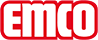 emco Bauemco DIPLOMAT Original Z wkładką rypsową 522 TLS RTyp522 TLS RObciążenienormalne i dużeProfil nośnyz odpornego na skręcanie lakierowanego na kolorowo aluminium z podkładem izolującym odgłosy kroków. W obrębie dotykowego systemu naprowadzenia profile w dwóch wysokościach ułożone są naprzemiennie.Wysokość ok. (mm)22Powierzchnia do chodzeniaWpuszczane, wytrzymałe, odporne na działanie czynników atmosferycznych pasma rypsuStandardowy odstęp między profilami ok. (mm)3 mm, rozpórka gumowaKoloryAntracytowy nr 200Jasnoszary nr 220Połączenieza pomocą pręta gwintowanegoGwarancja4 lata gwarancjiWarunki gwarancji znajdziesz pod:Włókno poliamidowe100 % PP (polipropylen)Odporność kolorów na światło ISO 105 BO2dobry 6Odporność kolorów na ścieranie ISO 105 X12dobry 4Odporność kolorów na wodę ISO 105 E01dobry 5wymiarySzerokość wycieraczki:…………mm ( długość profilu)Głębokość wycieraczki:…………mm ( w kierunku ruchu)Kontaktemco Polska Sp.z.o.o. · Ul. Makowskiego 1 · 02-784 Warszawa / PL · Tel./Fax (+48) 22 818 82 36 · info@pl.emco.de · www.emco-bau.com